BULLETin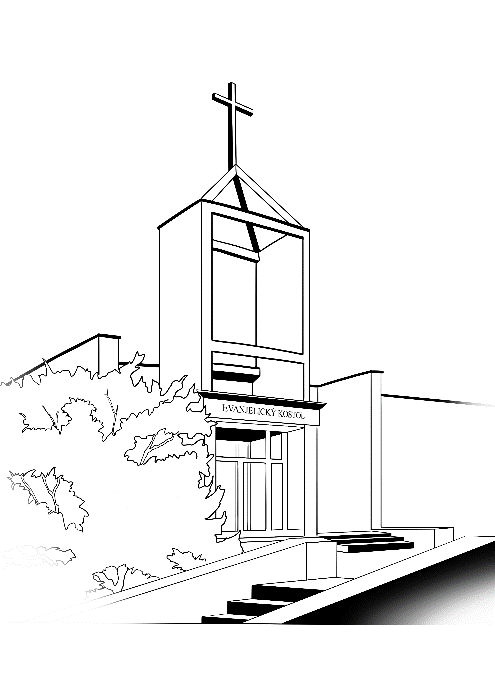 tel.: 0910 747 818 | zb. farár: 0908 940 792e-mail: ecavdubravka@gmail.com, www.ecavdubravka.skwww.facebook.com/ecavdubravka/číslo účtu – IBAN SK95 1100 0000 0029 2686 8064Radosť z narodeného Spasiteľa    Zvony, privítanieInštrumentálna skladba Joy to the world  (klarinet, zvončeky)  4. adventná svieca  SMELOSŤ  (Lucia Mišunová)Pieseň spevokolu  Prichádza Kráľ  Predspev  adventný: (zbor stojí)Liturg:  Rosu dajte nebesá zhora.Zbor:    A oblaky nech lejú spravodlivosť.Liturg:  Nebesá rozprávajú o sláve Božej a dielo Jeho rúk zvestuje obloha.                                                           Zbor:    Rosu dajte nebesá zhora. A oblaky nech lejú spravodlivosť.Spoločná pieseň  ES  14 (zbor sedí)Ó, príď, ó, príď, Emanuel, /tak túžobne lká Izrael / a očakáva nádej dňa, / keď vôkol ťaží hriechu tma. / Už blízko, blízko spásy deň, / keď príde tvoj Emanuel.Ó, príď, ó, príď, Syn Dávidov, / zlo premôž láskou bezmedznou, /premôž ho a vysloboď nás, / z pút hriechu, drahý Mesiáš!  / Už blízko, blízko spásy deň, /  keď príde tvoj Emanuel.Ó, príď, ó, príď, Ty ranný svit, / nás zo sna hriechov zobudiť, /tmu hustej noci rozožeň, /nech svitne nový jasný deň. / Už blízko, blízko spásy deň,  / keď príde tvoj Emanuel.Ó, príď, ó, príď, Syn človeka, / Ty pravda Božia odveká.  / Ku večnej spáse veď svoj ľud / a nedaj hriešnym zahynúť. / Už blízko, blízko spásy deň, / keď príde tvoj Emanuel.Ó, príď, ó, príď, Ty kráľov Kráľ, / by nám si spásu daroval, / a keď bude posledný súd,  / nám, Kriste, milostivý buď! / Už blízko, blízko spásy deň, / keď príde tvoj Emanuel.Antifóna  1  (zbor stojí)Liturg: Ajhľa panna počne a porodí Syna. Haleluja.Zbor:   A dajú mu meno Immanuel. Haleluja.Pozdrav  (zbor stojí)Liturg: Pán Boh buď s vami!  Zbor: I s duchom tvojím!Kolekta  (zbor sedí)Liturg: Pánu Bohu nášmu ...  Zbor: Amen, amen, amen.Prorocké texty: Mi 5,1; Iz 9, 5-6; Iz 61, 1-3;  (zbor stojí)Pieseň spevokolu Magnificat...Žalm 2   (zbor stojí)Zbor: Sláva Otcu i Synu i Duchu Svätému, ako bola na počiatku,i teraz, i vždycky, i na veky vekov. Amen.Pieseň  Pri jasliach stojím pokorne (sólo: Ľudmilka Fraňová)Antifóna č.12  (zbor stojí)Liturg: Dieťa narodilo sa nám. Sláva Bohu!Zbor: Syn je nám daný. Sláva Bohu!Evanjelium Lk 2, 1-14  (zbor stojí)Zbor: Slovo nášho Boha zostáva na veky.Spoločná pieseň ES 39 (zbor sedí)Anjelov spev čujme krásny: /narodil sa slávy Kráľ! / Nesie pokoj, milosť svetu, / zmierenie v Ňom Boh nám dal. / Radujú sa nebesá, / či ti srdce neplesá? / Slávou zneje nebo, zem, / Krista víta Betlehem./ Sláv tiež, duša, Boha chváľ: / Narodil sa slávy Kráľ!Prichádza k nám z nebies ríše / v pravde mocný Hospodin, / narodil sa pre celý svet / z čistej Panny Boží Syn; / v ľudskom tele božská moc / zaháňa preč smrti noc. /  Emanuel, Spasiteľ, / zjavil spásy večný cieľ. / Slávže, duša, Boha chváľ: / Narodil sa slávy Kráľ!Prichádza k nám Knieža mieru, / spravodlivý mocný Kráľ, / nesie darom svetlo spásy, / premáha tmu, strach i žiaľ. / K nám sa biednym privinul, / aby človek nezhynul, / aby hriešnik na zemibol Ním znovuzrodený. / Slávže, duša, Boha chváľ: / Narodil sa slávy kráľ!Kázeň  L 2, 13-14; modlitba, požehnanieInštrumentálna skladba Ó, noc svätá  (klarinet, klavír)Spievaný Otče náš   Áronovské požehnanie  Zbor: Amen, amen, amen. (zbor stojí)Pieseň č. 60 Tichá noc, svätá noc. / Usnula zem celá, / dvaja len bdejú v Betleheme, / v jasliach Dieťa tam utešené / tíško, spokojne spí, / tíško spokojne spí.Tichá noc, svätá noc. / Anjeli priniesli / najprv pastierom radostnú zvesť, /z nej teší sa i dnes celý svet: / Prišiel Spasiteľ k vám! / Prišiel Spasiteľ k vám!Tichá noc, svätá noc. / V Ježiši - Dieťati / Boh sa láskavo usmieva nám, / anjel zvestuje: Buď pokoj vám! / Kristus je daný nám. / Kristus je daný nám.Káže: zborový farár Libor Bednár; spieva zborový spevokol;  sólo: Ľudmilka Fraňová; organ: Marta Bednárová; klavír: Pavel Fanči / Anna Mišunová;                                 klarinet: Viktor Matz; flauta: Alica Plachá; zvončeky: rodina Mišunová a Fraňová,Služby Božie počas Vianoc a na prelome rokov:	25.12. 2023		10:30   1. slávnosť vianočná	26.12. 2023		10:30   2. slávnosť vianočná 					    - Služby Božie s Večerou Pánovou 	31.12. 2023		10:30   Závierka občianskeho roka 					    - káže: generálny biskup Ivan Eľko	1. 1. 2024		10:30   Nový rok	7. 1. 2024		10.30   Zjavenie Krista PánaĎakujeme všetkým, ktorí si uhradili cirkevný príspevok (CP) na tento rok a prosíme tých, ktorí ho nemajú ešte uhradený, môžu si ho vyrovnať do konca januára na farskom úrade, alebo prevodom na účet. Výška CP je aktuálne 20 €/os. Ak ešte nie ste prihlásení do cirkevného zboru a záleží vám na živote nášho cirkevného zboru a radi by ste boli informovaní o dianí v CZ, zúčastňovali sa rozhodovania o dôležitých otázkach cirkvi a zboru, môžete sa prihlásiť na farskom úrade u sestry Bednárovej. Pozývame Vás na pravidelné stretnutia v našom cirkevnom zbore:Detský Klubík - utorok 9:30Stretnutia mamičiek s najmenšími deťmi pri hrách, piesňach a tvorení.Vedie: Zuzka FraňováDetská besiedka - nedeľa 10:30 Po druhej piesni a požehnaní odchádzajú deti vo veku 3 – 12 rokov  z kostola                   do besiedky, kde prebiehajú biblické lekcie pre deti vo dvoch skupinkách. Vedie: Michal FraňoKonfirmačná príprava - piatok, 2. ročník 14:15; 1. ročník 15:15 Vysvetlenie základov kresťanského učenia, výučba ku kresťanskej dospelosti.                  Pre deti vo veku od 12-15 rokov.Vedie: br. farár Libor BednárDorast - piatok 15:30 Stretnutia mládeže od 15 rokov s hrami a piesňami pri Božom slove.  Chceme budovať vzťah s Pánom Ježišom naplno a žiť vieru v každodennom živote. Vedie: Tomáš SkláršOd mlad - štvrtok 18:30Stretnutia bez  rozdielu veku pri chválach, modlitbách, svedectvách a Biblii.  Vedie: Aďka PallováModlitebné stretnutia - utorok 16:30Stretnutia pri spoločných modlitbách za trpiacich, chorých, núdznych a tých, ktorí nás o to prosia. Vedie: Andrej Verčimák Biblické hodiny - utorok 17:30Stretnutia nad Bibliou, na ktorých preberáme systematicky jednotlivé biblické knihy zo Starej aj Novej zmluvy. Príležitostne pozývame aj zaujímavých hostí.Vedie: br. farár Libor Bednár Stretnutie seniorov - prvá streda v mesiaci 10:00Neformálne stretnutia na vzájomné spoznávanie sa pri biblickom zamyslení, koláčiku, káve a čaji. Vedie: br. farár Libor BednárSpevácky zbor - utorok 18:30Stretnutia pri nacvičovaní nových piesní , ktorými slúžime príležitostne na Službách Božích.  Srdečne pozývame medzi seba všetkých, ktorí radi spievajú.Vedie: Marta BednárováS našimi seniormi sa stretávame na Službách Božích v domovoch seniorov	DS Pri kríži – každý párny pondelok 16:00;  EDS Partizánska – štvrtok 10:00		DS Oáza – každý párny utorok 10:30